　　　　　　　　　　　　　　　　　　　　　　　　　　　　　　　　　　　　　　　　　　　別紙1　　　　　　　　　　　訪問看護従事者研修会　管理編　オプションセミナー　　　　　　　　　　　　「請求業務の基本と活用」　　　　　　　　　　　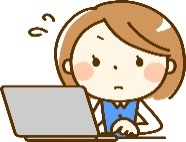 【日時】　令和年12月21日（土）　13：20～16：30【会場】　新潟県看護研修センター　3階大研修室　　　　　新潟市中央区川岸町2丁目11番地　電話：025-265-4188【対象】　新潟県内の訪問看護ステーションで請求事務業務に携わっている事務職員、管理者【目的】　訪問看護における制度・報酬を理解し、業務に適切に活用することができる。　　　　　事務、管理業務に携わる職員の質の向上を目指す。　　　　　県内の訪問看護従事者の交流を深める。【受講料】　資料代等　500円　（会員、非会員問わず）【お願い】　平成30年4月版「訪問看護業務の手引き」（社会保険研究所）をお持ちの方は持参ください。●タイムスケジュール日程研修内容講師/担当13:20～13：30主催者あいさつオリエンテーション訪問看護推進課13：30～15：30（120分）講義　「訪問看護関連報酬と制度について」内野　今日子　氏（公益財団法人日本訪問看護財団事業部看護専門相談員）15：30～15：45休憩15：45～16：30質疑応答内野　今日子氏訪問看護推進課